Polymer Clay Creations by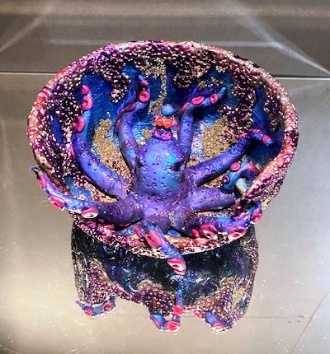 Judy DunnMy love of polymer clay began in the late 80's when I was working and teaching classes at the Bead Garden at the Mission Mill and Michael's in Salem. I began making simple beads for my jewelry and from there I discovered cane work, which has become my passion. 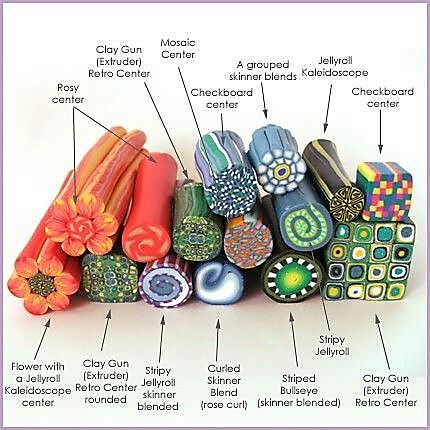 A polymer clay cane is a log made of different colors of clay that are combined to create a design that runs through the entire log. The canes are then sliced and then combined in different ways to make patterns. I love the versatility of techniques you can use with polymer clay as well as the bright, vibrant colors you can create. The possibilities are limitless!I also consign my art at Lunaria Gallery in Silverton, Oregon, where I was one of the original 25 founding owners.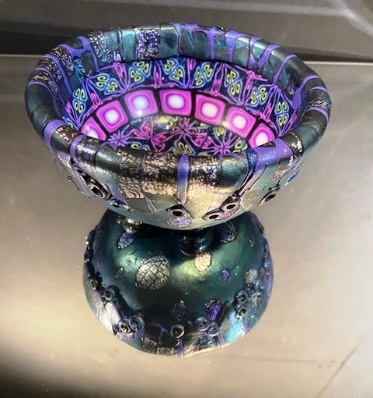 Judy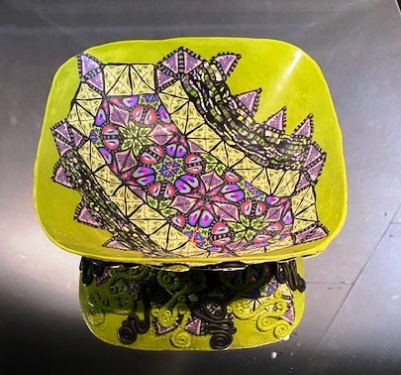 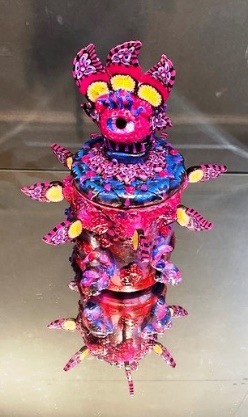 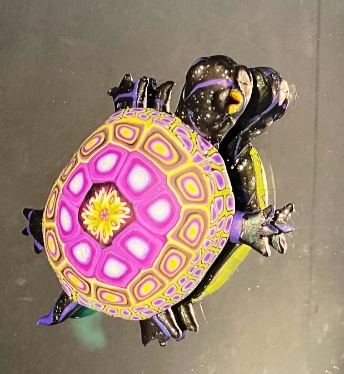 